INDICAÇÃO Nº 3177/2017Sugere ao Poder Executivo Municipal a troca de lâmpada do poste localizado defronte os nº 571, da Rua Umberto de Lucca, no bairro Jardim das Orquídeas, neste município. Excelentíssimo Senhor Prefeito Municipal, Nos termos do Art. 108 do Regimento Interno desta Casa de Leis, dirijo-me a Vossa Excelência para sugerir que, por intermédio do Setor competente, seja executada a troca de lâmpada do poste localizado defronte o nº 571, da Rua Umberto de Lucca, no bairro Jardim das Orquídeas.Justificativa:Conforme reivindicação da população, este vereador solicita a troca de lâmpada no endereço supracitado, uma vez que a mesma está queimada há mais de três meses. Solicito que o serviço seja feito com URGÊNCIA, pois o local está muito escuro sem a iluminação pública, fato que está colaborando com furtos e outros atos ilícitos pelo local.Plenário “Dr. Tancredo Neves”, em 28 de março de 2.017.ISAC GARCIA SORRILLO“Isac Sorrillo”-vereador-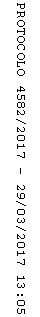 